Об утверждении проекта решения Совета сельского поселения  Лесной  сельсовет муниципального района Чишминский район  Республики Башкортостан «Внесение изменений в Правила землепользования и застройки  сельского поселения  Лесной сельсовет  муниципального района Чишминский район Республики Башкортостан»  В соответствии со ст. 28 Федерального закона  от 06.10.2003 г. «Об общих принципах организации местного самоуправления в Российской Федерации», ст.24 Градостроительного кодекса Российской Федерации, Уставом сельского поселения  Лесной  сельсовет муниципального района Чишминский район Республики Башкортостан, в целях соблюдения прав человека на благоприятные условия жизнедеятельности, прав и законных интересов правообладателей земельных участков и объектов капитального строительства, а также рассмотрев заключение комиссии по проведению публичных слушаний, Совет сельского поселения Лесной сельсовет муниципального района Чишминский район Республики Башкортостан                 р е ш и л: Утвердить  проект решения Совета сельского поселения Лесной  сельсовет муниципального района Чишминский район Республики Башкортостан  «Внесение изменений в Правила землепользования и застройки  сельского  поселения Лесной сельсовет  муниципального района Чишминский район Республики Башкортостан» по результатам публичных слушаний от 22 марта 2019 года. 2. Настоящее решение обнародовать в установленном порядке путем вывешивания на информационном стенде Администрации сельского поселения Лесной  сельсовет муниципального района Чишминский район и на  сайте http://alkino2.ru/.         3. Контроль за исполнением настоящего решения поручить комиссии  Совета сельского поселения  Лесной  сельсовет  муниципального района Чишминский район Республики Башкортостан по развитию  предпринимательства,  земельным вопросам, благоустройству и экологии (Полежаева Л.М.)Глава сельского поселения  Лесной  сельсовет                                             Р.С. Кульбаев баш[ортостан Республика]ымуниципаль районыШишм^ районыЛесной  ауыл СОВЕТЫ ауыл бил^м^]е  советы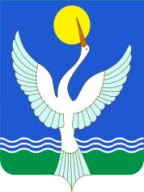 РеспубликА Башкортостанмуниципальный райончИШМИНСКИЙ РАЙОНсовет сельского поселения Лесной сельсовет[арар22 март 2019 й.            №  14            РЕШЕНИЕ 22 марта  2019 г.